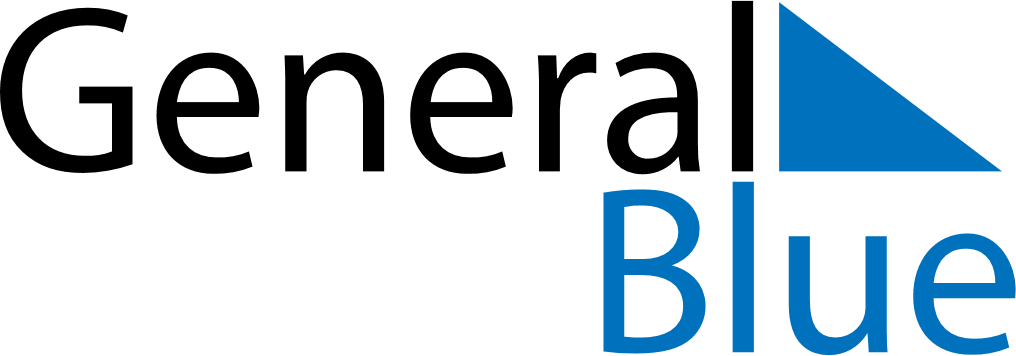 March 2025March 2025March 2025March 2025March 2025March 2025CroatiaCroatiaCroatiaCroatiaCroatiaCroatiaSundayMondayTuesdayWednesdayThursdayFridaySaturday12345678Shrove TuesdayInternational Women’s Day910111213141516171819202122232425262728293031End of Ramadan (Eid al-Fitr)NOTES